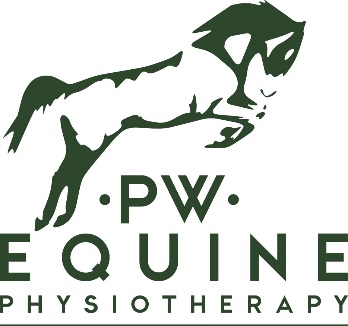 Suzannah Povey-White
EQUINE PHYSIOTHERPIST
pwequinephysio@gmail.com
07841 025420
01403 230406To: Date: I have been contacted by one of your clients requesting physiotherapy treatment for their animal/s. In accordance with the Veterinary Surgery (Exemptions) order 1962, I am seeking your permission to treat this animal/s.I would be grateful if a Veterinary Surgeon could complete this form and fax/email it back to me on/at pwequinephysio@gmail.com or fax: 01403 230406If you wish to discuss the cases, please contact me on 07841 025420. Treatment reports are available on request if required.  Veterinarian Name:Signature:Date: Client: Animal Name: Animal Name: Address: Species: EquineSpecies: EquineAddress: Gender: Age:Reason for request: Reason for request: Reason for request: Provisional date for treatment start: Provisional date for treatment start: Provisional date for treatment start: 